Anmeldung zur schulpsychologischen Abklärung oder Beratung            SJ 2023/24Zum Ausfüllen bitte im Feld auf den Punkt klicken, das □ anklicken oder eine elektronische Unterschrift (Bild) einfügen.Schulnoten: Bitte ALZ angeben. Aktuelle Förderpläne, SSG-Protokolle und Berichte inkl. Testauswertungen (Logo, PMT etc.) sind in Kopie beigelegt.SPD-Anmeldung: Prüfung Sonderschulbedarf (SAV)                                SJ 2023/24Zum Ausfüllen bitte im Feld auf den Punkt klicken, das □ anklicken oder eine elektronische Unterschrift (Bild) einfügen. Prüfung Sonderschulbedarf (SAV) Bei der Anmeldung zur Prüfung einer Sonderschulungsmassnahme ist das reguläre SPD Anmeldeformular ausführlich auszufüllen und auf diesem Formular «Prüfung Sonderschulbedarf» anzukreuzen.Die Anmeldung zur Prüfung einer Sonderschulungsmassnahme auf das darauffolgende Schuljahr erfordert eine Anmeldung bis 30. November des laufenden Schuljahres.  Die Eltern wurden an einem SSG über die Fragestellung der Sonderschulung sowie über das Vorgehen informiert.  Die Fördermassnahmen im Rahmen der schulischen Förderangebote wurden ausgeschöpft, vgl. Checkliste zur SAV-Anmeldung. Die Checkliste ist der SAV-Anmeldung beizulegen.Checkliste zur SAV-AnmeldungZum Ausfüllen bitte im Feld auf den Punkt klicken, das □ anklicken oder eine elektronische Unterschrift (Bild) einfügen.KindNameVornameGeburtsdatumGeschlecht m    w    diversNationalitätErstsprache(n)Wohnhaft bei Eltern    Mutter    Vater andere GeschwisterMutterVater gleiche WohnadresseName, VornameName, VornameStrasseStrassePLZ, OrtPLZ, OrtTelefonTelefonE-MailE-MailBerufl. TätigkeitBerufl. TätigkeitDolmetscher(in) ja   Sprache / Name Dolmetscher(in) ja   Sprache / Name FamiliensituationSorgerecht gemeinsam    Mutter    Vater   Beistandschaft     andere  Beistandschaft     andere Korrespondenz-/Informationsrecht (sofern abweichend von Sorgerecht) gemeinsam    Mutter    Vater   Beistandschaft     andere  Beistandschaft     andere SchuleSchuleSchulgemeinde/ SchuleKlasseKlassenlehrpers.Telefon / E-MailKlassenlehrpers.Telefon / E-MailFachpersonenNameNamevon – bis Telefon / E-MailSHP / IFDaZLogopädiePsychomotorikSSABisherige SchullaufbahnBisherige SchullaufbahnBisherige Schullaufbahn Bitte Ausdruck Schullaufbahn beilegen, wenn vorhanden Bitte Ausdruck Schullaufbahn beilegen, wenn vorhandenKlasse, Stufe oder ZyklusZeitraumSchuleSchuleLehrperson(en)BemerkungenFragestellung an den SPDWelche Fragen sollen geklärt werden?Von Lehrperson(en)Von Eltern / ErziehungsberechtigenDarstellung der SituationKurze Beschreibung der Situation: Wie erleben Sie das Kind? (Lern- und Leistungsverhalten, Sozialverhalten, emotionale Befindlichkeit, besondere Begabungen und Interessen, Ressourcen, Gesundheitszustand)Fach:LesenSchreib.MNote:Bisherige Abklärungen und MassnahmenWas und wann wurde von der Schule bzw. von den Eltern bereits unternommen und wie wirkte sich dies aus?FachpersonenNameTelefonE-MailKinderarztVorbesprechung der AnmeldungVorbesprechung der AnmeldungSchulpsychologe/-psychologinDatum Fachteam-Sitzung: Unterschriften (Einverständnis mit der Abklärung) Unterschriften (Einverständnis mit der Abklärung) Unterschriften (Einverständnis mit der Abklärung) Die Unterschrift der Schulleitung ist immer nötig.Die Unterschrift der Schulleitung ist immer nötig.Ort und DatumErziehungsberechtigteErziehungsberechtigteOrt und DatumLehrpersonLehrpersonOrt und DatumSchulleitungSchulleitungKindNameVornameGeburtsdatumGeschlecht m    w    diversUnterschriftDie Unterschrift der Schulpflege oder einer Vertretung ist zwingend nötig.UnterschriftDie Unterschrift der Schulpflege oder einer Vertretung ist zwingend nötig.UnterschriftDie Unterschrift der Schulpflege oder einer Vertretung ist zwingend nötig.UnterschriftDie Unterschrift der Schulpflege oder einer Vertretung ist zwingend nötig.Ort, DatumName, Unterschrift Schulpflege/VertretungNameVornameGeburtsdatumGeschlecht m    w    diversBisherige Massnahmen / FörderstufenBisherige Massnahmen / Förderstufenjanein1aEin differenziertes Regelklassen-Unterrichtsangebot ist gegebenMit den Eltern wurden Gespräche geführt. Wie viele?: 1bDie Beratung durch relevante Fachpersonen wurde beansprucht: SHP    IF    Logo    PMT    DaZ    SL    SoPä    FT    FT mit SPD SSA    SPD (z.B. Sprechstunde)   Schularzt/-ärztin    Fachstellen PH, HfHFachstelle:     B&U:     Therapien  andere: Ein gezielt individualisiertes Regelklassen-Unterrichtsangebot wird durchgeführtSSGEin SSG wurde durchgeführt, ggf. unter Beteiligung der Schulleitung und / oder Schulpflege und / oder SPD.2aDas Förderangebot 2a wurde genutzt: SHP    IF    Logo    PMT    DaZ    BBF    AssistenzEine entsprechende Dokumentation liegt vor und zeigt, welche Förderziele und Massnahmen getroffen wurden und welche Wirkungen sie hattenEin angepasstes Regelklassen-Unterrichtsangebot ist gegeben2bEin aufgrund einer Förderdiagnose und Förderplanung angepasstes Regelklassen-Unterrichtsangebot, erweitert mit gezielten sonderpädagogischen Fördermassnahmen Min. ½ Jahr IF-Status / Förderung ist gegeben ALZ in  seit Weitere bisherige MassnahmenWeitere bisherige MassnahmenjaneinInterne Massnahmen wurden ergriffen Klassenwechsel    Wechsel in eine andere Lerngruppe   Repetition wurde / wird  in Betracht gezogen /  umgesetzt Wegweisung    Standortwechsel     SSA Eltern- und/oder SuS-Beratung  Coaching / Supervision für päd. Team    anderes Erweiterte Massnahmen wurden / werden  in Betracht gezogen /  umgesetzt Sozialkompetenztraining    Konzentrationstraining    Time-Out    medizinischeAbklärung     päd-audiologische Abklärung    Behandlung / Therapie Familienhilfen    Elternberatung    Familientherapie    Eine Fachperson des kjz wurde einbezogenEine Meldung an die KESB wurde / wird  in Betracht gezogen /  umgesetzt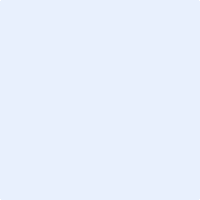 